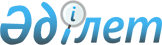 Об организации общественных работ в 2009 году
					
			Утративший силу
			
			
		
					Постановление акимата Шетского района Карагандинской области от 25 декабря 2008 года N 28/03. Зарегистрировано Управлением юстиции Шетского района Карагандинской области 19 января 2009 года N 8-17-71. Утратило силу - постановлением акимата Шетского района Карагандинской области от 21 декабря 2009 года N 26/5      Сноска. Утратило силу - постановлением акимата Шетского района Карагандинской области от 21.12.2009 N 26/5.

      В соответствии со статьей 31 Закона Республики Казахстан от 23 января 2001 года "О местном государственном управлении в Республике Казахстан", со статьей 20 Закона Республики Казахстан от 23 января 2001 года "О занятости населения" и руководствуясь "Правилами организации и финансирования общественных работ", утвержденной постановлением Правительства Республики Казахстан от 19 июня 2001 года за N 836, акимат Шетского района ПОСТАНОВЛЯЕТ:



      1. Утвердить перечень предприятий, организации и учреждений организующие общественные работы, виды, объемы, количество человек охвачиваемых общественными работами (приложение N 1).



      2. Обязать Шетскому районному отделу занятости и социальных программ (Бекенов Бакыт) организовать общественные работы с предприятиями, организациями на договорной основе и контролировать заключение индивидуальных трудовых договоров между работадателям и безработным, участвующим в общественных работах в соответствии с Трудовым Кодексом Республики Казахстан.



      3. Районному отделу занятости и социальных программ (Бекенов Бакыт) произвести оплату труда безработным, участвующих в общественных работах ежемесячно в размере минимальной заработной платы.



      4. Признать утратившим силу постановление районного акимата от 21 декабря 2007 года за N 12/21 "Об организации общественных работ в 2008 году".



      5. Контроль за исполнением настоящего постановления возложить на заместителя акима района Беккожина Юржан Асановича.



      6. Настоящее постанавление вводится в действие по истечении десяти календарных дней после опубликования.      Исполняющий обязанности                    Беккожин Юржан

      акима Шетского района                      Асанович

Приложение N 1

к Постановлению акимата

Шетского района

от 25 декабря 2008 года

N 28/03

Перечень предприятий, организации и учреждений организующие общественные работы в 2009 году.продолжение таблицы
					© 2012. РГП на ПХВ «Институт законодательства и правовой информации Республики Казахстан» Министерства юстиции Республики Казахстан
				NНаименование предприятий, организации и учрежденийВиды и объемы работыВиды и объемы работыВиды и объемы работыВиды и объемы работыВиды и объемы работыВиды и объемы работыNНаименование предприятий, организации и учрежденийколичество человекЭкологическое оздоровление регионовремонт тепло - водоснабженияРемонт объектов соцкультурного назаначенияВосстановление историко-архитектурных памятниковПриписка призывников123456781Аксу-Аюлинский с/округ50204232Агадырский п/округ10030105533Акжалский п/округ2010114Акшатауский п/округ20822-5Акшокинский с/округ526Акойский с/округ1057Батыкский с/округ538Босагинский с/округ529Бурминский с/округ5210Даринский п/округ104111Жамбылский п/округ3527112Жарыкский п/округ301422213Н.Кайрактинский п/округ15614Кеншокинский с/округ5215Талдинский с/округ5216Коктенкольский с/округ5317Красно-полянский с/округ10518Кызылтауский с/округ5319Мойынтинский п/округ10420Нураталдинский с/округ5221Ортауский с/округ5322Успенский с/округ51123Таглинский с/округ5224Шетский с/округ5225Кииктинский п/округ10626Район. отдел занятости и социальных программ1027Районный Маслихат428Районное управление Юстиции429Районный суд61130Районный отдел обороны8831Районная уголовно-исполнительная инспекция432Район. мечеть44-33Районный отдел статистики434Районная прокуратура435Районный финансовый отдел436Районный отдел физической культуры и спорта537Налоговое управление Шетского района438Районный центр по выплате пенсии4Итого4501732121211NВиды и объемы работыВиды и объемы работыВиды и объемы работыВиды и объемы работыВиды и объемы работыВиды и объемы работыВиды и объемы работыNРабота по оказанию медицинской помощиДворовый спортивный клубОбход микрорайонов, составление соцкарты и др. техн работы.Профилактическая работа по правопорядкуСезонные сельско-хозяйственные работыПрограмма "Жасыл ел"Национальная перепись населения191011121314151155552442022105322224422511163117118-129111101221142112532135221412151216111721218111922220122111221223122412252226102742842943031432332234435436537438459911094750